Publicado en Barcelona el 09/12/2022 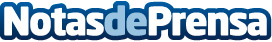 MARMOLERÍA JOSÉ REY és guardonada pel Grupo Cosentino i consolida la seva col·laboració amb CEDECMARMOLERÍA JOSÉ REY és una empresa familiar que centra la seva activitat empresarial en la instal·lació de revestiments exteriors i interiors en granit, marbre, compactes i porcellànics, a més de plaques de cocció. Situada en Carballo (la Corunya), l'empresa és especialista en façanes ventilades en tota mena de materials, oferint un assessorament expert per a qualsevol tipus de projecte gràcies a una trajectòria acumulada de més de 60 anys d'experiència en el sectorDatos de contacto:Pere TerésGabinet de premsa930330101Nota de prensa publicada en: https://www.notasdeprensa.es/marmoleria-jose-rey-es-guardonada-pel-grupo Categorias: Cataluña Consultoría http://www.notasdeprensa.es